§4607.  Valuation and release on debtor's bondIf, at the hearing, such court finds that such interest is worth as much as the amount ordered in the writ to be attached, it shall order such defendant to give bond to the plaintiff, with sufficient sureties, conditioned that within 30 days after judgment for the plaintiff has become final by expiration of the time for appeal, by dismissal of an appeal or on certificate of decision from the law court, he will pay the judgment recovered by the plaintiff, with his costs on the petition, such bond, except as otherwise provided, to be in an amount equal to the amount ordered in the writ to be attached; but, if it finds that such interest is worth less than the amount ordered in the writ to be attached, such bond, except as otherwise provided, shall be in an amount equal to the value of such interest. If, in either event the court shall find that the value of the interest attached is in excess of the amount of any judgment which the plaintiff may reasonably be expected to recover, with his costs on the petition, it may fix the amount of such bond at such sum, not exceeding the amount ordered to be attached and not exceeding the value of the interest attached, as it may deem adequate to protect the plaintiff in the collection of any judgment recovered by him, with his costs on the petition.The State of Maine claims a copyright in its codified statutes. If you intend to republish this material, we require that you include the following disclaimer in your publication:All copyrights and other rights to statutory text are reserved by the State of Maine. The text included in this publication reflects changes made through the First Regular and First Special Session of the 131st Maine Legislature and is current through November 1. 2023
                    . The text is subject to change without notice. It is a version that has not been officially certified by the Secretary of State. Refer to the Maine Revised Statutes Annotated and supplements for certified text.
                The Office of the Revisor of Statutes also requests that you send us one copy of any statutory publication you may produce. Our goal is not to restrict publishing activity, but to keep track of who is publishing what, to identify any needless duplication and to preserve the State's copyright rights.PLEASE NOTE: The Revisor's Office cannot perform research for or provide legal advice or interpretation of Maine law to the public. If you need legal assistance, please contact a qualified attorney.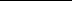 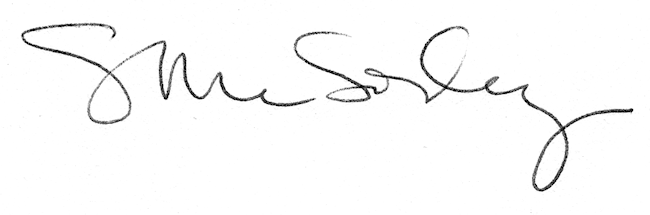 